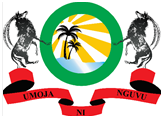 KWALE COUNTY ASSEMBLYP.O. Box 231-80403Kwale-Kenya info@kwaleaasembly.go.kewww.kwaleassembly.go.keREGISTRATION AS SUPPLIERS      FOR THE FINANCIAL YEARS 2023-2025PROVISION OF  TRANSPORT &CAR HIRE SERVICESTender No. CAK/1356458/2023-2025SEPTEMBER 2023Table of Contents	PAGEINVITATION FOR REGISTRATION	3INSTRUCTIONS TO CANDIDATES	8APPENDIX TO INSTRUCTIONS TO CANDIDATES	14REGISTRATION DATA	16CONFIDENTIAL BUSINESS QUESTIONNAIRE	17PAST EXPERIENCE	19LITIGATION HISTORY	20SWORN STATEMENT	21INVITATION FOR REGISTRATION	05/11/2021Tender No:   KCA/PREQ/1356458Tender name: REGISTRATION OF SUPPLIERS FOR THE FINANCIAL YEARS 2023- 2025Contract No:		                                                                                         Prequaliﬁcation Reference No.:	The Kwale County Assembly intends to prequalify contractors/Suppliers/Service Providers for REGISTRATION OF SUPPLIERS FOR GOODS, SERVICES AND WORKS                FOR FINANCIAL YEAR 2023/ 2024-2024/25.  For detailed category registration, tenderers should visit Kwale County Assembly Procurement Offices located at the kwale Assembly Complex adjacent to Kwale water.KCA invites applications for the registration of interested and qualified Suppliers, Contractors and Consultants in the following categories for the financial years 2023 -2025.REQUIREMENTSProspective suppliers shall be required to submit the following MANDATORY documents as proof of their eligibility: -Certificate of Registration/IncorporationValid Tax Compliance CertificateThe person/firm MUST NOT be debarred by the Public Procurement Regulatory Authority (Provide Statement/Declaration)Copy of Current Trade License.Company profileValid AGPO Certificate for the reserved groupsDuly Completed Confidential Business QuestionnaireCertificate from Kenya Bureau of Standards for Registration to Supply Mineral WaterFor Repair & Maintenance works Firms MUST be registered by NCA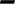 For provision of Outside Catering Services- bidders MUST avail a certificate of health for food handling issued by County GovernmentFor provision of Ticketing Services prospective service providers MUST be registered with KCAA/IATAAdditionally, suppliers shall be expected to provide documentary proof of their capability in the respective areas of application. In this case, documents detailing the necessary qualifications, experience, resources, equipment, facilities and proof of membership to a professional body where relevant should be attached.The registration Document may be viewed and downloaded for free from the website www.kwaleassembly.go.ke or Government of Kenya website at Public Procurement Information Portal (PPIP) www.tenders.go.ke.Late applications a reliable to be rejected.The Tenderer shall chronologically serialize all pages of the tender documents submitted.ALL APLICCATION SHOULD BE SUMMITED ONLINEDuly completed Registration Documents in plain sealed envelopes clearly marked “Category No……For the Supply/Provision of…	” should be addressed to:.Registration document should be received on or before Thursday, October  5th, 2023  at 1000hourson IFMIS.Applications shall be opened immediately thereafter  CLERKFATUMA HASSAN MWALUPAKWALE COUNTY ASSEMBLY.SECTION 2:        INSTRUCTIONS TO CANDIDATESIntroductionKwale County Assembly would like to invite interested candidates who must qualify by meeting the set criteria as provided by KCA to perform the contract of provision of goods, services and works to the KWALE COUNTY ASSEMBLY.Format and Signing of ApplicationsThe applicant shall prepare one original document comprising the registration document, as described in Instructions to Candidates, bound with the section containing the Appendix to instructions and clearly marked ORIGINAL. In addition, the applicant shall submit one copy of the same registration document clearly marked COPY. In the event of discrepancybetween them, the original shall prevail.The original and copy of the registration document shall be typed or written in indelible ink (in the case of copies, photocopies are also acceptable) and shall be signed by a person or persons duly authorized to sign on behalf of the applicant pursuant to Sub- Clause 2.4.2. The person or persons signing the registration document shall initial all pages of the tender where entries or amendments have been made.The registration document shall be without alterations, omissions or conditions except as necessary to correct errors made by the applicant, in which case such corrections shall be initialed by the person or persons signing the registration document.Submission of ApplicationsApplications for registration shall be submitted ONLINE with the registration category, title and reference number to the respective addresses email(www.kwaleassembly.go.ke (PPIP) www.tenders.go.ke.)  provided in the tender notice  so as to be received on or before Thursday, October 5th, 2023 at 1000hours. Applications received after the closing date and time shall be rejected and returned to the applicant unopened.All the information requested for registration shall be provided in the English language. Where information is provided in any other language, it shall be accompanied by a translation of its pertinent parts into English language. The translation will govern and will be used for interpreting the information.Failure to provide information that is essential for effective evaluation of the applicant qualifications or to provide timely clarification or substantiation of the information supplied may result in the applicant’s disqualification.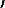 Eligible CandidatesSuppliers registered with Registrar of Companies under the Laws of Kenya in respective merchandise or services are invited to submit their application documents to Kwale County Assembly so that they may be registered for consideration and submission of quotations. The prospective suppliers are required to supply mandatory information for Registration - Form RQ-1.Candidates shall provide such evidence of their continued eligibility satisfactory to kwale County Assembly, as the KCA shall reasonably request.Qualification CriteriaRegistration will be based on meeting the minimum requirements to pass in the criteria set as shown below. The attached questionnaire forms RQ-1, RQ-2, RQ-3, RQ4, RQ-5, are to be completed by prospective suppliers who wish to be registered for submission of tenders.The registration application forms which are not filled out completely and submitted in the prescribed manner will not be considered. All the documents that form part of the proposal must be written in English and in ink.ExperienceApart from bidders under the Special group’s categories, prospective bidders shall have at least one (1) year experience in the supply of goods, services and allied items.PersonnelThe names and any other pertinent information of the key personnel for individuals or groups to execute the contract must be indicated in form RQ-1Financial ConditionThe Suppliers financial condition will be not form part of the evaluation criteria to determine thesupplier’s eligibility at this stage.Confidential Business QuestionnaireThe general information and details of nature of business and location should be included in Form RQ -2.Past PerformancePast performance will be given due consideration in pre-qualifying bidders. Letter of reference from past customers should be included in Form RQ-3.Litigation History and Sworn StatementApplication must include information on any history of litigation or arbitration resulting from contracts executed in the last one year or currently under execution Form RQ-4 and a sworn statement by the Tenderer ensuring the accuracy of the information given - Form RQ-5.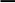 Cost of ApplicationThe registration document shall be availed online to the applicant at no cost. The applicant shall however bear any other costs associated with the preparation and submission of its application and KCA will in no case be responsible or liable for those costs, regardless of the conduct or outcome of the registration process.Clarification of Registration DocumentsThe prospective applicant requiring any clarification of the registration documents may notify KCA in writing or by email at the KCA’s email address indicated in the registration data.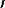 KCA will respond in writing through email to any request for clarification that is received earlier than 7 days prior to the deadline for the submission of applications. Copies of the KCA’s response to queries raised by applicants (including an explanation of the query but without identifying the sources of the inquiry) will be sent to all prospective applicants who will have picked the registration documents.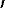 Amendment of Registration DocumentsAt any time prior to the deadline for submission of applications, KCA may, for any reason, whether at his own initiative or in response to a clarification requested by a prospective applicant, modify the registration documents by issuing subsequent Addenda.The Addendum thus issued shall be part of the registration documents pursuant to Sub- Clause 2.7.2 and shall be communicated in writing or email to all who shall have picked the registration documents. Prospective applicants shall promptly acknowledge receipt of each Addendum by email to the KCA.In order to afford prospective applicants reasonable time in which to take an Addendum into account in preparing their applications, KCA may, at his discretion, extend the deadline for the submission of applications in accordance with Clause 2.8.1.Deadline for Submission of Registration DocumentsApplications must be received by KCA at the address specified in Sub Clause 2.10.1, no later than the time and date stipulated in the notice for registration.KCA may, at its discretion, extend the deadline for the submission of applications through the issue of an Addendum in accordance with Clause 2.8 in which case all rights and obligations of KCA and the applicants previously subject to the original deadline shall thereafter be subject to the new deadline as extended.Opening of Registration DocumentsKCA will open the applications in the presence of applicants’ designated representatives who choose to attend, at the time, date, and location stipulated in the letter of invitation. The applicants' representatives who are present shall sign a register evidencing their attendance. KCA shall prepare minutes of the opening of the registration documents, including the information disclosed to those present.Applications not opened and read out at opening shall not be considered further for evaluation, irrespective of the circumstances. Applications sent online shall also be noted down and read out during the opening.Process to be ConfidentialInformation relating to the examination, evaluation of applications, and recommendations for the successful candidate shall not be disclosed to applicants or any other persons not officially concerned with such process until approval to the successful applicant has been announced. Any effort by an applicant to influence KCA's processing of applications or approval decisions may result in the rejection of the applications.Clarification of Applications and Contacting of KCATo assist in the examination, evaluation, and comparison of applications, KCA may, at its discretion, ask any applicant for clarification of his/her application.Subject to Sub-Clause 2.11.1, no applicant shall contact KCA on any matter relating to its application from the time of the opening to the time the registration list is approved. If the applicant wishes to bring additional information to the notice of KCA, he/she should do so in writing.Any effort by any applicant to influence KCA in its registration evaluation, or registration approval decisions may result in the rejection of the candidate’s application.Examination of Registration Documents and Determination of ResponsivenessPrior to the detailed evaluation of applications, KCA will determine whether each applicationhas been properly signed and delivered pursuant to clause 2.3;is substantially responsive to the requirements of the registration documents; andprovides any clarification and/or substantiation that KCA may require to determine responsiveness pursuant to Sub-Clause 2.15A substantially responsive application is one that conforms to all the terms, conditions, and specifications of the registration documents without material deviation or reservation.A material deviation or reservation is oneWhich limits in any substantial way, inconsistent with the registration documents, the KCA’s rights or the applicant obligations under the contract; orWhose rectification would affect unfairly the competitive position of other applicants presenting substantially responsive applications.If an application is not substantially responsive, it will be rejected KCA and may not subsequently be made responsive by correction or withdrawal of the nonconforming deviation or reservation.KCA, prior to the approval of the registration may confirm the qualification of each applicant who shall have passed the technical stage of the registration process in order to determine whether the applicant possesses all the requirements in the application for the registration document submitted.Notification of Qualified ApplicantsApplicants whose applications are determined to be successful in accordance with sub- clause 2.15 will be notified by KCA within thirty (30) days from the date of opening of registration documents.At the same time KCA notifies qualified Applicants that their applications are responsive, KCA shall notify the other Applicants whose applications are not responsive.Evaluation and Comparison of ApplicationsKCA will evaluate and compare only the applications determined to be substantially responsive in accordance with Clause 2.13Registration will be based on meeting the minimum requirements to pass in the criteria set.KCA’s Right to accept any Application and to reject any or all ApplicationsKCA reserves the right to accept or reject any application, and to annul the registration process and reject all applications, at any time prior to approval of contact, without thereby incurring any liability to the affected applicant.Notification of ApprovalPrior to expiration of the period of registration validity prescribed by KCA, KCA will notify successful applicants through a list to be uploaded on KCA website.APPENDIX TO INSTRUCTIONS TO CANDIDATESThe following instructions for the registration of candidates shall supplement, complement or amend the provisions of the instructions to candidates.Where there is a conflict between the provisions of the instructions to candidates and the provisions of the appendix, the provisions of the appendix herein shall prevail over those of the instructions to the candidates.Subject to Clause 2.2.1 and 2.3.2 on Format & signing of applications and Submission of Applications respectively, Bidders are requested to submit ONLY ONE ORIGINAL Registration document and ONE COPY. (Unless submitting online)Subject to Clause 2.15 on Evaluation and Comparison of Applications, the evaluation criteria shall be as follows: -A: PRELIMINARY EVALUATION (MANDATORY REQUIREMENTS)Any applicant who fails to provide ALL the mandatory requirements shall NOT proceed to the next stage of the evaluation.Qualification CriteriaRegistration will be based on meeting the minimum requirements to pass in the criteria set as shown below. The attached questionnaire forms RQ-1, RQ-2, RQ-3, RQ-4, RQ-5, are to be completed by prospective suppliers who wish to be registered for submission of tenders.EVALUATION CRITERIAThe minimum pass mark to qualify for registration shall be 70. Applicants who will not meet this minimum pass mark shall be disqualified at this stage.FORM RQ-1	-	REGISTRATION DATASUPPLIERS APPLICATION FORMI/We	hereby apply for registration(Name of Company/Firm)as suppliers of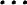 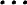 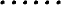 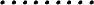 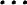 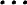 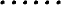 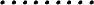 (Item Description)Category No………………………………………………………………………….Other branches and location ………………………………………………………………Organization & Business InformationManagement Personnel …………………………………. Job Title……………………….1. …………………………………………………………………………………………….2. ……………………………………………………………………………………………3. ……………………………………………………………………………………………Partnership (if applicable)Names of Partners …………………………………………………………………………………………………………………………………………………………………………………………………………………………………………………………………………………………………………………………………………………………………………Indicate terms of trade/ sale /Payment……………………………………………………….(20 points)Enclose copy of profile of the firm indicating the main fields of activitiesRQ-2	CONFIDENTIAL BUSINESS QUESTIONNAIREYou are requested to give the particulars indicated in Part I and either Part 2 (a), 2 (b) or 2 (c) whichever applies to your type of business.You are advised that it is a serious offence to give false information onthis formPart 1- General:Business  Name……………………………………………………………………………….......Plot No…………………………………………………………………………………...Location of Business Premises…………………………………………………………………...Street/Road……………………………………………………………………………………...Postal  Address………………………………Tel  No…………………………………………....Nature of Business…………………………. Current Trade license……………………………Expiring…………………………………………………………………………………………Maximum Value of Business which you can Handle at Any Given Time: Ksh……...…………….Name of Your Bankers………………………………………...Branch………………………….Part 2 (a) Sole ProprietorYour Name in Full………………………………….......Age………………………………...Nationality……………………………………………Country of Origin………………...Citizenship  Details…………………………………………………………………………….Part 2 (b) PartnershipGiven Details of partners as follows:Name	Nationality	Citizenship Details	Shares………………………………………………………………………………………………..………………………………………………………………………………………………………………………………………………………………………………………………………………………………………………………………………………………………………………………………………………………………………………………………………………………………………………………………………………………………………………………………………………………………………………………..................................(40 Points)FORM RQ-3	PAST EXPERIENCE NAMES OF AT LEAST THREE CLIENTSName of 1st Client (organization)Name of Client (organization) ……………………………………………………….Address of Client (organization) …………………………………………………….Name of Contact Person at the Client (organization) …………………….………….iv)	Telephone No. of Client …………………………………………………………….v)	Duration of Contract (date) ………………………………………………………….vi)	Signature and Stamp of Organization……………………………………………….Name of 2nd Client (organization)Name of Client (organization) …………………………………………………….Address of Client (organization) …………………………………………………….Name of Contact Person at the Client (organization) ………………………………...iv)	Telephone No. of Client ……………………………………………………………v)	Duration of Contract (date) ………………………………………………………….vi)	Signature and Stamp of Organization……………………………………………Name of 3rd. Client (organization)Name of Client (organization) ………………………………………………………Address of Client (organization) …………………………………………………….Name of Contact Person at the Client (organization) ………………………………...iv)	Telephone No. of Client …………………………………………………………….v)	Duration of Contract (date) ………………………………………………………….Signature and Stamp of Organization……….……………………………………….(30 points)FORM RQ-4	-	LITIGATION HISTORYName of Contract Supplier……………………………………………………………….Contractors/Suppliers should provide information on any history of litigation or arbitration resulting from contracts executed in the last one year or currently under execution.(10 Points)Page 21 of 22FORM RQ-5	-	SWORN STATEMENTHaving studied the Registration information for the above project we/I hereby state:That the information furnished in our/my application is accurate to the best of my/our knowledge.That in case of being registered, we/I acknowledge that this grants us the right to participate in due time in the submission of a tenders or quotations on the basis of provisions in the tender or quotation documents to follow.When the legal status, financial conditions, technical or contractual capacity of the firm changes such that it affects our/my ability to respond to participate in quotations /tenders, we commit ourselves to inform you and acknowledge your right to review the Registration made.We/I enclose all the required documents and information required for the Registration evaluation.Applicant’s Name/CompanyName………………………………………………………………………………….RepresentedBy………………………………………………………………………………………………………………Date……………………………………………………………………………………………………………………………….Signature &Stamp………………………………………………………………………………………………………….(Full name and designation of the person signing and stamp or seal)TENDER DESCRIPTIONTENDER NO.TARGET GROUPCATEGORY A: SUPPLY AND DELIVERY OF GOODS,SERVICES,WORKS AND EQUIPMENTCATEGORY A: SUPPLY AND DELIVERY OF GOODS,SERVICES,WORKS AND EQUIPMENTCATEGORY A: SUPPLY AND DELIVERY OF GOODS,SERVICES,WORKS AND EQUIPMENTCATEGORY A: SUPPLY AND DELIVERY OF GOODS,SERVICES,WORKS AND EQUIPMENT1Supply and delivery of General Office Stationery, Computer consumables and related accessories1356420Youth2Supply and delivery of Office Furniture,Furnishings & Fittings1356426Open3Supply and delivery of computers, printers, ups, laptops, LCD projectors, servers, Fax UPS, photocopiers, air conditioners ,tonners & other ICT equipment & Accesories1356428Open4Supply and delivery of Staff Uniforms andprotective clothing1356431Youth5Supply and delivery of Electrical & Electronic Equipment, and other Hardware appliances1356433PWDS6Supply, delivery and installation of software & support services1356435Open7Supply, Maintenance & delivery and installation of fire-fighting equipment1356437Open8Provision for Supply and delivery of branded materials1356443Youth9Provision for cleaning and fumigation services1356448Women10Supply and delivery of cleaningmaterials, detergents, disinfectants, sanitary items 1356452 Women11Provision For Supply And Delivery of Fuels Oil & Lubricants1356463Open12Provision of repair works for furniture (desks, chairs, strong room doors, filing safes andcabinets) and other fittings1356468Open13Provision of data communication services, networking & structural cabling installations1356474Open14Provision of electrical installation worksincluding repairs and maintenance1356480Open15Provision of repairs and maintenance of office equipment1356485Open16Provison for repair & maintenance of computers, printers, ups, laptops, LCD projectors, servers, Fax UPS, photocopiers, air conditioners & other ICT equipment & Accessories1356487Open17Supply and delivery of sports items and equipments1356490Open18Provision of internet services1356495Open19Provision of internet and web hostingServices1356499Open20Provision of photography, videography andpublic address services1356501Open21Provision of event organizing services, hiring of tents and chairs1356505Youth22Provision of security services and supply ofother security gadgets/systems1356507Open23Repair ,Maintenance and servicing of Assembly vehiclesand car wash services1356511Open24Provision of (property/assets /land)valuation services1356514Open25Provision of legal services1356491Open26Provision of landscaping services1356489Open27Provision of consultancy services/Training and capacity building1356488Open  28Provision of legislative drafting services1356483Open29Provision of motor vehicle insurance 1356479Open30Provision for Medical Insurance servies1356478Open31Provision for GPA/WIBA Insurance Services1356477Open32Provision for GLA  Insurance Services1356475Open33Provision for supply tyres tubes & batteries Office Vehicles1356471Youth34Provision for General insurance Services1356467Open35Provision for repair and maintenance of Hansard equipment’s135466OpenCATEGORY B: FRAMEWORK AGREEMENT36Supply and delivery of Bottled Mineral Water1356445Open37Provision of bulk photocopying, printing & bindng documents135453Women38Provision of air travel and ticketing agencyservices(IATA registered only)1356456Open39Provision of  transport &car hire services1356458Open40Provision of Hotel accommodation, conference facilities and outside catering services1356460OpenCATEGORY C:CONTRACTORS41Provision of construction & maintenance of  building works(Must be registered with National Construction Authority category 7 and above)1356461OpenRequirementsScore1.Certificate of Registration/IncorporationMandatory2.Certified copy of Valid Tax Compliance Certificate/ Exemption certificateMandatory3.For works Firms MUST be registered by NCAMandatory4.Copies of registration with relevant regulatory bodies where applicable e.g., KCAA, IRA, LSK, CMTE, IHRM, etc.Mandatory5.Transport Hire firms must attach evidence of having taken all the Insurance Covers.Mandatory6.Outside Catering Services bidders to avail a certificate of health for food handling from County GovernmentMandatory7.Current practicing certificates for professionals where applicableMandatory8.AGPO Certificate where applicableMandatoryRequirementsScore1Duly filled Registration Data202Duly filled Confidential Business Questionnaire403Relevant Past ExperienceProvide names of three clients (organizations)i)	First client Organization (Attach documental evidence)10ii) Second client Organization (Attach documental evidence)10iii) Third client Organization (Attach documental evidence)104Litigation History (Provide current sworn affidavit)10TOTAL100YEARAWARD FOR ORAGAINSTNAME OF CLIENT CAUSEOFLITIGATION AND MATTERIN DISPUTEDISPUTED AMOUNT(CURRENT VALUE, KSHS. EQUIVALENT)